Верховный Суд Российской Федерации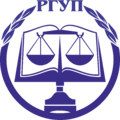 Северо-Западный филиал ФГБОУВО«Российский государственный университет правосудия»Уважаемые коллеги!Приглашаем Вас принять участие в работеВсероссийской научно-практической конференции с международным участием«Толкование норм материального права как средство обеспечения единообразия их применения»которая состоится в онлайн-формате23 – 24 октября 2020 годаЦелью конференции является формирование научно-обоснованной материально-правовой квалификации развития общественных отношений, в том числе с использованием толкования норм регулирующих и охраняющих их, способное обеспечить единообразие их применения. Для участия в работе конференции приглашаются профессорско-преподавательский состав, научные, практические работники, а также докторанты, аспиранты и соискатели.Работа конференции планируется в формате пленарного и секционных заседаний.Форма участия в работе конференции: дистанционная.Для участия в работе конференции необходимо направить в адрес Оргкомитета по электронной почте заполненную заявку (Приложение 1).Основные направления работы конференции:Толкование норм материального права с точки зрения их происхождения (историко-правовой аспект);Толкование норм материального права с точки зрения их применения:Проблемы толкования норм материального права в условиях формирования современной экономики, в том числе, существующих макроэкономических и внутрироссийских экономических потребностей;Проблемы толкования норм материального права в условиях формирования единства правового пространства, с учетом положений Конвенции о защите прав человека и основных свобод (Заключена в г. Риме 04.11.1950 г.);Толкование норм гражданского права в условиях модернизации гражданского законодательства в целях формирования единообразия их применения;Толкование норм материальных отраслей права (семейного, предпринимательского, корпоративного, трудового права, права социального обеспечения) в условиях формирования единообразия их применения;Проблемы толкования норм материального права в условиях формирования единообразия применения законодательства в области международного частного права в отношениях с иностранным элементом.Место проведения научно-практической конференции: система Zoom.us (участникам будет выслан идентификационный номер конференции и пароль) Регламент работы научно-практической конференции:23 октября 2020 г. (пятница)9:30 – 10:00 – регистрация участников;10:00 – 13:00 – пленарное заседание;13:00 – 14:00 – перерыв;14:00 – 17:00 – продолжение пленарного заседания. 24 октября 2020 г. (суббота)10:00 – 13:00 – заседания секций;13:00 – 13:30 – перерыв;13:30 – 16:00 – продолжение заседаний секций;16:00 – 16:30 – подведение итогов работы конференции.Условия участия:Для участия в работе конференции необходимо до 10 сентября  2020 г. отправить в адрес оргкомитета на ящик электронной почты:                               szf-rgup-conference@mail.ru.    Заявку на участие (Приложение № 1);   Статью для электронного сборника статей (Приложение № 2).Выступление авторов обеспечивается использованием мультимедийного оборудования.Оргкомитет оставляет за собой право не публиковать материалы, не отвечающие заявленным требованиям.Контакты для связи с Оргкомитетом: Заведующий кафедрой гражданского права – к.ю.н., доц. Сварчевский Константин Геннадьевич, т. (812) 655-64-55 (доб. 312); т. сот. 8-911-211-12-07Доцент кафедры гражданского права – к.ю.н. Низамова Елена Анатольевна, т. (812) 655-64-55 (доб. 313); т. сот. 8-921-656-99-61Почтовый адрес: 197046 г. Санкт-Петербург, Александровский парк, дом 5. лит. «А», СЗФ ФГБОУВО «РГУП».Благодарим за проявленный интерес и будем рады видеть Вас в числе участников!Оргкомитет Приложение 1ЗАЯВКАна участие в работе Всероссийской научно-практической конференции с международным участием: «Толкование норм материального права как средство обеспечения единообразия их применения»23–24.10.2020 г.Приложение № 2Требования к оформлению статьи в электронный сборник статей----------------------------------------------------------------------------------------------------------Правовая политика в контексте актуальных проблем Российского государстваИВАНОВ ИВАН ПЕТРОВИЧ, доцент кафедры общетеоретических правовых дисциплин Северо-Западного филиала ФГБОУВО «Российский государственный университет правосудия», кандидат юридических наук, доцент----------------------------------------------------------------------------------------------------------ТРЕБОВАНИЯ К ПУБЛИКАЦИЯМ УЧАСТНИКОВДля публикации в сборнике научных трудов принимаются материалы в электронном варианте в формате со следующими параметрами (см. пример):
• используемый редактор  Word (doc, docx)
• объем материалов  до 0,5 п. л.
• размер страницы А4, ориентация страницы книжная
• полное имя автора, название статьи, аннотация, ключевые слова (5 слов) на русском и английском языках
• шрифт  Times New Roman
• кегль  14 pt.
• межстрочный интервал  1,5
• абзацы выставляются автоматически  1,25 см
• все поля  2 см
• сноски  постраничные, оформляются, как и основной текст. При прямом или косвенном цитировании обязательно указание страниц источника 
• сноски  без интервала, 12 кегль
• многократный повтор пробелов недопустим
• список литературы оформляется в алфавитном порядке
• страницы статьи не нумеруются
Образец заполнения электронных ресурсовПостановление Совета судей РФ от 15 мая 2008 г. № 219 «О правовой регламентации должности мирового судьи и совершенствовании статуса сотрудников его аппарата».  URL: www.consultant.ru/document/cons_doc_ARB_91853  (дата обращения 25.09.2018).Образец  заполнения иных источниковИшеков К.А. Особенности конституционного принципа разделения властей в субъектах Российской Федерации // Централизм, демократия, децентрализация в современном государстве: конституционно-правовые вопросы. Материалы международной научной конференции. Москва, 7  9 апреля 2005 г. / Под ред. С.А. Авакьяна. М.,  2006.  С. 228.Муратшина Г.П. Мировые судьи Республики Башкортостан в системе органов государственной власти субъекта Российской Федерации. Автореф. дисс … канд. юрид. наук. М., 2012.Павликов С.Г. Институт мировых судей как необходимый элемент укрепления российского федерализма // Мировой судья.  2003.  № 2.  С. 3.Организационный комитет Всероссийской научно-практической конференции с международным участием«Толкование норм материального права как средство обеспечения единообразия их применения»Председатель организационного комитета:Сварчевский Константин Геннадьевич, кандидат юридических наук, доцент, заведующий кафедрой гражданского права, Северо-Западного филиала Российского государственного университета правосудия.Заместитель председателя организационного комитета:Низамова Елена Анатольевна, кандидат юридических наук, доцент кафедрыгражданского права Северо-Западного филиала Российского государственного университета правосудия.Члены организационного комитета:Ротань Владимир Гаврилович, профессор кафедры гражданского права ФГБОУВО «Севастопольский государственный университет», доктор юридических наук, профессор;Камышанский Владимир Павлович, директор научно-исследовательского Института Актуальных проблем современного права, действительный член РАЮН, заведующий кафедрой гражданского права ФГБОУВО «Кубанский аграрный университет им. И.Т. Трубилина», доктор юридических наук, профессор, Почетный работник высшего профессионального образования Российской Федерации, Заслуженный деятель науки Кубани;Вавилин Евгений Валерьевич, доктор юридических наук, профессор, заведующий кафедрой гражданского права ФГБОУВО «Саратовская государственная юридическая академия»;Надежин Николай Николаевич, заместитель директора Московского областного филиала СЗФ ФГБОУВО «РАНХиГС при Президенте Российской Федерации», кандидат юридических наук, доцент;Ермакович Сергей Леонидович, доцент кафедры гражданского права Белорусского государственного университета, кандидат юридических наук доцент;Везикко Валтер Рейнович, лицензиат юридических наук Финляндии, Председатель (МАКФ) «Международная Арбитражная Коллегия Финляндии»;Рантамаула Сеппо Илмари, КТН, КЭТ Финляндии, Председатель правления (МААФ) «Международная Ассоциация Арбитров Финляндии»;Кузбагаров Асхат Назаргалиевич, профессор кафедры гражданского права Северо-Западного филиала Российского государственного университета правосудия, доктор юридических наук, профессор;Новосёлова Анна Александровна, доцент кафедры гражданского права Северо-Западного филиала Российского государственного университета правосудия, кандидат юридических наук, доцент;Юр Игорь Петрович, старший преподаватель кафедры гражданского права Северо-Западного филиала Российского государственного университета правосудия, кандидат юридических наук.Программный комитет Всероссийской научно-практической конференции с международным участием«Толкование норм материального права как средство обеспечения единообразия их применения»Председатель программного комитета:Кузбагаров Асхат Назаргалиевич, доктор юридических наук, профессор, профессор кафедры гражданского права Северо-Западного филиала Российского государственного университета правосудия.Заместитель председателя программного комитета:Сварчевский Константин Геннадьевич, кандидат юридических наук, доцент, заведующий кафедрой гражданского права, Северо-Западного филиала Российского государственного университета правосудия.Члены программного комитета:Шишкин Сергей Николаевич, доктор юридических наук, профессор кафедры гражданского права Северо-Западного филиала Российского государственного университета правосудия;Юр Игорь Петрович, кандидат юридических наук, старший преподаватель кафедры гражданского права Северо-Западного филиала Российского государственного университета правосудия;Низамова Елена Анатольевна, кандидат юридических наук, доцент кафедры гражданского права Северо-Западного филиала Российского государственного университета правосудия.Морозов Андрей Александрович, кандидат юридических наук, доцент кафедры гражданского права Северо-Западного филиала Российского государственного университета правосудия;Саченко Алексей Леонидович, кандидат юридических наук, доцент, доцент кафедры гражданского права Северо-Западного филиала Российского государственного университета правосудия;Серенко Сергей Борисович, кандидат юридических наук, доцент кафедры гражданского права Северо-Западного филиала Российского государственного университета правосудия.Фамилия, имя, отчество автора (авторов)ГородМесто работы, должностьУченая степень, званиеТема докладаТелефон (с кодом), е-mailФорма участия (дистанционная)Наличие гранта РФФИ, его номер и название (если есть)